Для работы с электронным дневником необходима действующая и подтверждённая регистрация на сайте «Госуслуги».Если Вы не зарегистрированы на этом сайте, необходимо выполнить следующее:Зайти на сайт «Госуслуги» https://www.gosuslugi.ru  Нажмите CTRL и щёлкните ссылку или скопируйте ссылку в адресную строку браузера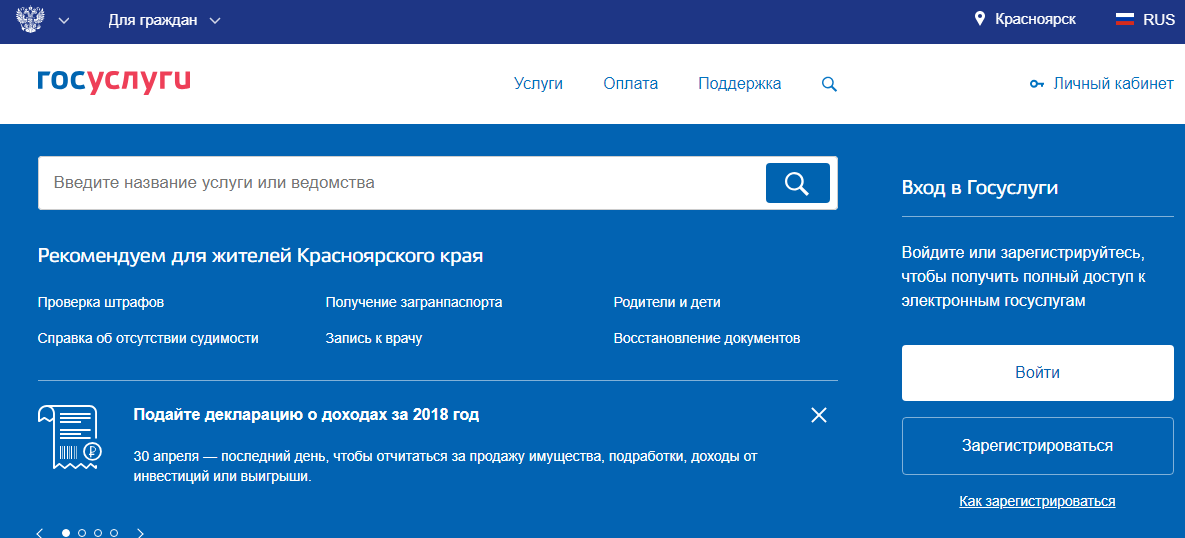 В личном кабинете на сайте максимально заполните все необходимые данные, осуществите проверку сведений о внесённых документах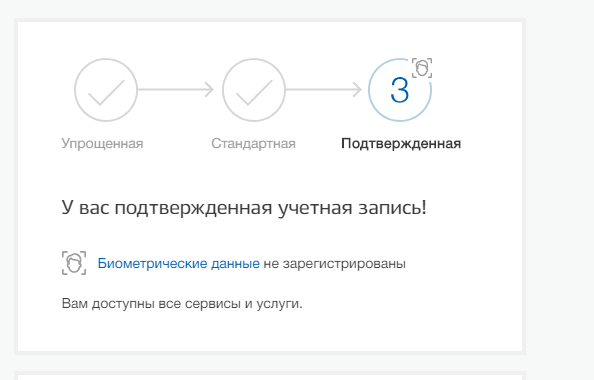 Затем нужно подтвердить учётную запись (это условие для полноценного использования).Для этого можно обратиться:В МФЦ;В администрацию Новоселовского района (Елизарьев Евгений Юрьевич, т.99230);В управление Пенсионного фонда по Новоселовскому району (Черняк Виктор Владимирович, т. 90199)Если у Вас есть подтверждённая учетная запись на сайте «Госуслуги», то предыдущие шаги можно пропустить.Зайдите на сайт «Электронный дневник. КИАСУО» https://dnevnik.kiasuo.ru/diary Нажмите CTRL и щёлкните ссылку или скопируйте ссылку в адресную строку браузера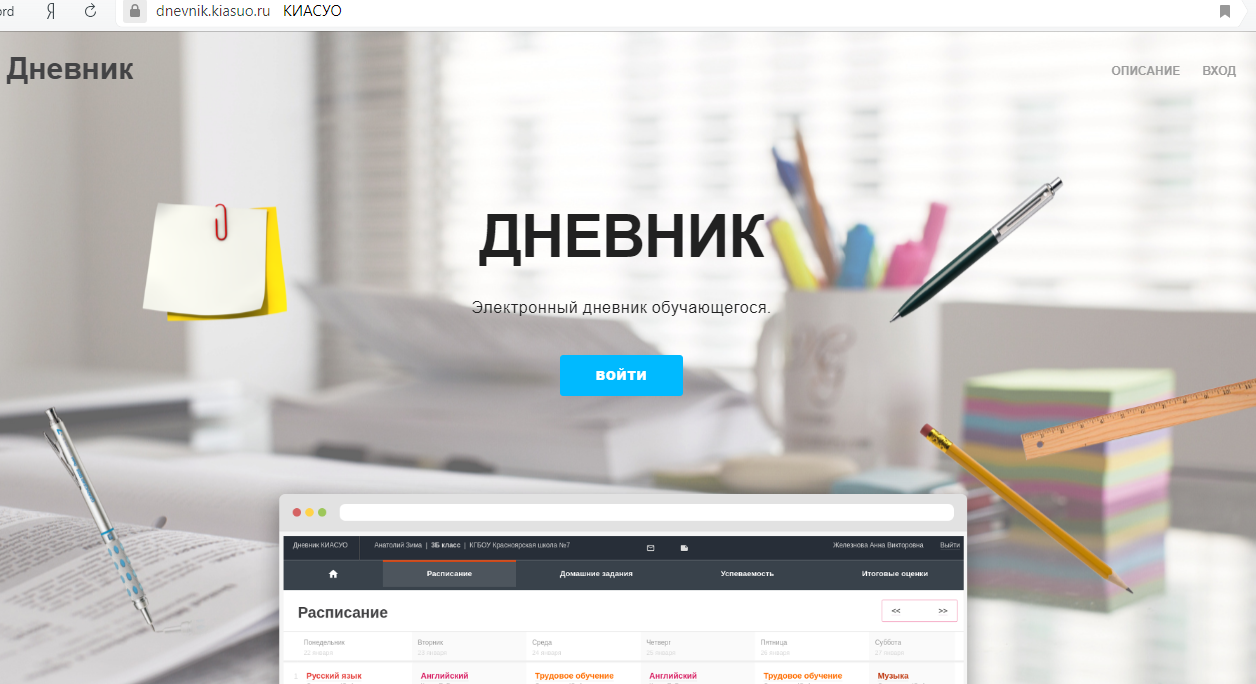 Введите логин и пароль учётной записи сайта «Госуслуги»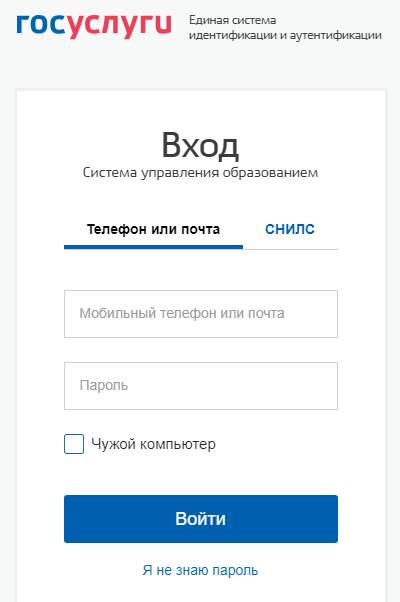 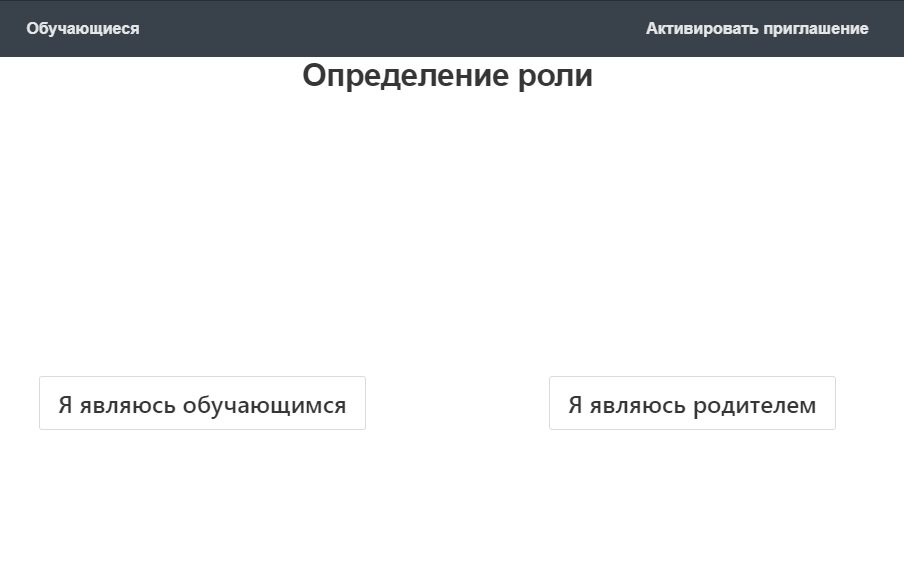 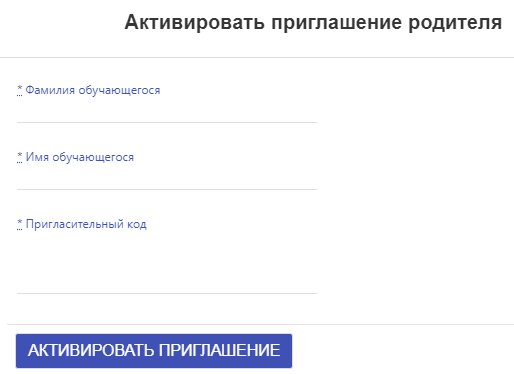 Запишите фамилию и имя обучающегося, введите пригласительный код (его можно получить у классного руководителя; для каждого из родителей подготовлен персональный пригласительный код)Через электронный дневник Вы сможете видеть домашнее задание, полученные четвертные отметки, текущую успеваемость, а также другую полезную информацию.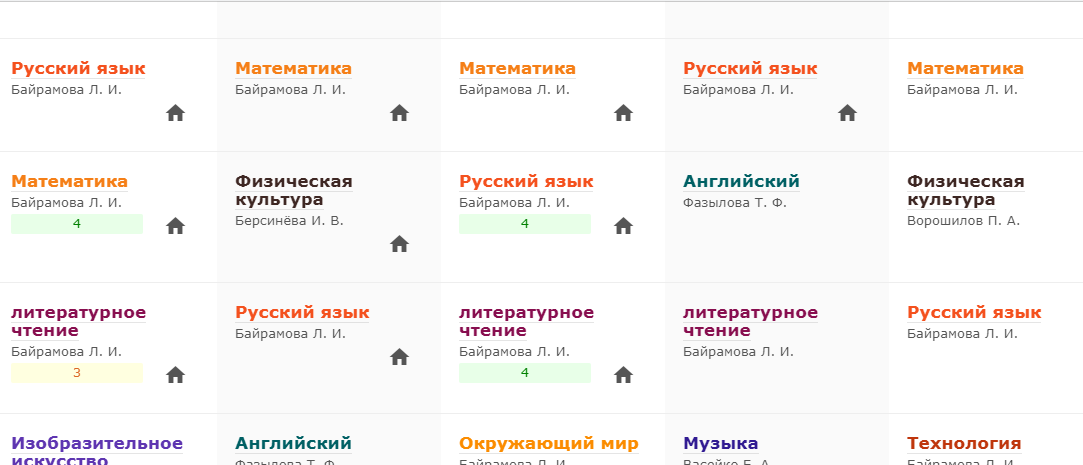 